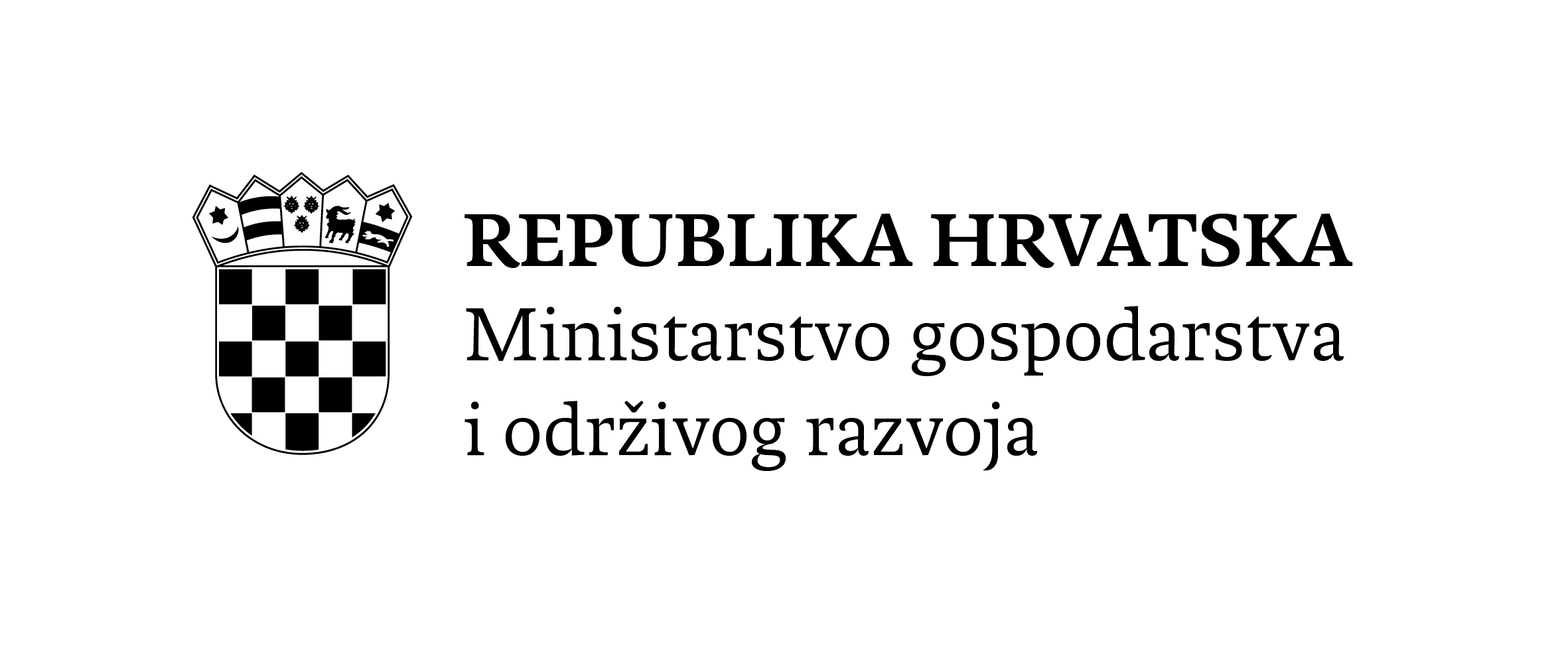              Ispitna komisija                                                                                                          na temelju članka 32. Poslovnika o radu Ispitne komisije izdaje: POTVRDUkojom se potvrđuje da je kandidat/kinja(datum i mjesto rođenja)USPJEŠNO POLOŽIO/LA STRUČNI ISPITza obavljanje poslova i radnih zadataka Ova potvrda vrijedi kao dokaz o položenom stručnom ispitu do dobivanja originalnog Uvjerenja Ispitne komisije Ministarstva gospodarstva i održivog razvoja (prema članku 44.) Pravilnika o poslovima upravljanja i rukovanja energetskim postrojenjima i uređajima (Narodne novine, broj 88/2014, 20/2015).Pečat izvođača                                                Potpis Predsjednika područne Ispitne komisije____________________________________________Područna Ispitna komisija       za provjeru znanja za upravljanje i rukovanje energetskim postrojenjima i uređajima(ime i prezime)(OIB)danau